Date du déménagement : Distance entre le nouveau et l’ancien domicile :  KMDate d’entrée dans la fonction publique : Avez-vous déjà bénéficié de l’A.I.P ou A.I.P ville 	 OUI          NON        si oui à quelle date : Avez-vous demandé à bénéficier de l’A.I.P ou A.I.P ville	 OUI          NONPièces à fournir obligatoirement :- Contrat de bail ou compromis de vente et dernière facture d’énergie pour l’ancien domicile au nom du demandeur- Contrat de bail donnant lieu au paiement d’un loyer ou acte d’achat et première facture d’énergie ou justificatif d’ouverture de compteur pour le nouveau domicile au nom du demandeur ATTESTATION SUR L’HONNEUR.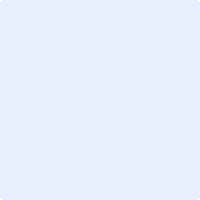 Je soussigné(e) , certifie l’exactitude des renseignements fournis.	Fait à  , le 						Signature :	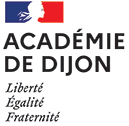 Rectorat de DijonDivision des affaires financièresDAF 4 – B - Action socialeACTION SOCIALE D’INITIATIVE ACADÉMIQUEExercice 2024A adresser par mail à : daf4-as-depot@ac-dijon.frLe plus rapidement possible et au plus tard à la date limite fixée ci-dessous :Toute demande incomplète sera rejetéeACTION SOCIALE D’INITIATIVE ACADÉMIQUEExercice 2024A adresser par mail à : daf4-as-depot@ac-dijon.frLe plus rapidement possible et au plus tard à la date limite fixée ci-dessous :Toute demande incomplète sera rejetéeDEMANDEURDEMANDEURNom d’usage et Prénom                                                     Né(e) le : doit correspondre à celui notifié sur le dossier de prestations 2024doit correspondre à celui notifié sur le dossier de prestations 2024Etablissement d’exerciceGrade IBAN :   FR 76 IBAN :   FR 76 Adresse du nouveau domicileAdresse de l’ancien domicilePARTIE RESERVÉE A L'ADMINISTRATIONPARTIE RESERVÉE A L'ADMINISTRATIONLa présente demande :	 correspond	 ne correspond pas aux critères fixés par l’arrêté rectoral. Je soussigné, recteur de l'Académie de Dijon, décide donc d’octroyer une aide d’un montant de  €.La présente demande :	 correspond	 ne correspond pas aux critères fixés par l’arrêté rectoral. Je soussigné, recteur de l'Académie de Dijon, décide donc d’octroyer une aide d’un montant de  €.Académie de Dijon Prog : Centre de coût : RECSAXO021N° pièce : Pour le recteur et par délégation,La cheffe de division des affaires financièresMagali KHATRI